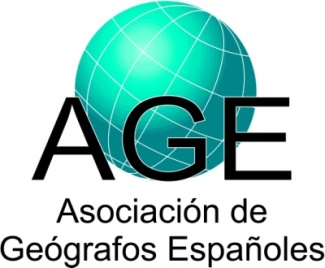 Enviar esta ficha a Fermina Rojo Pérez (email: fermina.rojo@csic.es)1 Análisis Geográfico Regional; Geografía Física; Geografía Humana; Geografía General; Otra: especificar).2 Incluir tanto investigadores como becarios y contratados.3 Tipo: Local; Regional; Nacional; Europea; Otra nacional o internacional: especificar.Datos sobre proyectos de investigaciónDatos sobre proyectos de investigaciónDatos sobre proyectos de investigaciónIP (Investigador Principal) y Filiación:Apellidos, Nombre:Hernández Calvento, Luis F.Universidad y Facultad, o Institución:Universidad de Las Palmas de Gran Canaria (ULPGC)Departamento:Instituto Universitario de Oceanografía y Cambio Global (IOCAG)Grupo de Investigación:Geografía Física y Medio AmbienteÁrea de Adscripción1:Geografía FísicaDirección Postal:Parque Científico-Tecnológico de Taliarte, C/ Miramar 121, 35214 Telde, Las PalmasTeléfono:+34 928 454901URL de la web:http://iocag.ulpgc.es/ Email:luis.hernandez.calvento@ulpgc.esParticipantes y filiación2: Apellidos, Nombre:Pérez-Chacón Espino, EmmaDepartamento:Departamento de Geografía-IOCAG (ULPGC)Participantes y filiación2: Apellidos, Nombre:Mangas Viñuela, JoséDepartamento:Departamento de Física-IOCAG (ULPGC)Participantes y filiación2: Apellidos, Nombre:Alonso Bilbao, IgnacioDepartamento:Departamento de Física-IOCAG (ULPGC)Participantes y filiación2: Apellidos, Nombre:Parreño Castellano, Juan ManuelDepartamento:Departamento de Geografía-Grupo de Investigación Sociedad y Espacios Atlánticos (SEA) (ULPGC)Participantes y filiación2: Apellidos, Nombre:Monteiro Quintana, María LuisaDepartamento:Departamento de Ciencias Históricas-Instituto Universitario de Análisis y Aplicaciones Textuales (IATEXT) (ULPGC)Participantes y filiación2: Apellidos, Nombre:Fernández Negrín, EmilioDepartamento:Departamento de Cartografía y Expresión Gráfica en la Ingeniería-IOCAG (ULPGC)Participantes y filiación2: Apellidos, Nombre:Domínguez Brito, AntonioDepartamento:Departamento de Informática y Sistemas- Instituto de Sistemas Inteligentes y Aplicaciones Numéricas en Ingeniería (SIANI) (ULPGC)Participantes y filiación2: Apellidos, Nombre:Máyer Suárez, PabloDepartamento:Departamento de Geografía-IOCAG (ULPGC)Participantes y filiación2: Apellidos, Nombre:Vallejo Villalta, IsmaelDepartamento:Departamento de Geografía Física y Análisis Geográfico Regional, Universidad de SevillaParticipantes y filiación2: Apellidos, Nombre:Roca Bosch, ElisabetDepartamento:Departamento de Ingeniería Civil y Ambiental, Universidad Politécnica de CataluñaParticipantes y filiación2: Apellidos, Nombre:Ariza Solé, Eduard Departamento:Departamento de Geografía-Universidad Autónoma de BarcelonaParticipantes y filiación2: Apellidos, Nombre:Hesp, Patrick, A.Departamento:School of the Environment, University of Flinders (Australia)Participantes y filiación2: Apellidos, Nombre:Jackson, DerekDepartamento:School of Geography & Environmental Sciences, University of Ulster (RU)Participantes y filiación2: Apellidos, Nombre:Cooper, Andrew Departamento:School of Geography & Environmental Sciences, University of Ulster (RU)Participantes y filiación2: Apellidos, Nombre:Hernández Cordero, Antonio I.Departamento:Departamento de Geografía-IOCAG (ULPGC) (investigador posdoctoral)Participantes y filiación2: Apellidos, Nombre:Santana Cordero, AarónDepartamento:Departamento de Geografía-IOCAG (ULPGC) (becario predoctoral)Título del proyecto:CARACTERIZACION DE PROCESOS SOCIO- ECOLOGICOS DE LOS SISTEMAS PLAYA-DUNAS DE CANARIAS COMO BASE PARA SU GESTION SOSTENIBLECARACTERIZACION DE PROCESOS SOCIO- ECOLOGICOS DE LOS SISTEMAS PLAYA-DUNAS DE CANARIAS COMO BASE PARA SU GESTION SOSTENIBLEDetallar nombre y tipo de entidad financiadora3:Plan Nacional de I+D+i.  Ministerio de Economía, Industria y Competitividad, MINECOTipo: NacionalPlan Nacional de I+D+i.  Ministerio de Economía, Industria y Competitividad, MINECOTipo: NacionalPrograma y subprograma:PROGRAMA ESTATAL DE I+D+I ORIENTADA A LOS RETOS DE LA SOCIEDADPROGRAMA ESTATAL DE I+D+I ORIENTADA A LOS RETOS DE LA SOCIEDADReferencia:CSO2013-43256-RCSO2013-43256-RFecha de inicio (dd/mes/aaaa):1-ene-20141-ene-2014Fecha de finalización (dd/mes/aaaa):31-dic-201631-dic-2016Concedido (€):49.61049.610Resumen del proyecto:La actividad turística constituye el motor económico de las islas Canarias, destacando la modalidad de turismo de sol y playa. Este turismo de masas se ha desarrollado en torno a ambientes litorales, y principalmente en los alrededores de los sistemas arenosos. Los resultados de tres proyectos de I+D+i  desarrollados en los últimos diez años por el equipo de investigación que presenta esta propuesta (REN2003-05947, SEJ2007-64959 y CSO2010-18150), conjuntamente con los de otros contratos de I+D y los de trabajos académicos, desarrollados en el contexto de esta línea de investigación, muestran cómo la actividad humana ha condicionado de forma directa algunos procesos naturales en los principales sistemas de playas y dunas de Canarias, como son Maspalomas (Gran Canaria), Corralejo (Fuerteventura) y El Jable (Lanzarote), comprometiendo el funcionamiento de sus ecosistemas y, con ello, la pervivencia de uno de los principales recursos económicos de las islas Canarias. Tal y como ha sucedido en otros lugares del Planeta, el desarrollo urbano asociado al turismo, así como la instalación de equipamientos y servicios, y el desarrollo de ciertas actividades llevadas a cabo por los usuarios, han generado transformaciones muy notables en estos sistemas sedimentarios. Ello es debido a la alta fragilidad que presentan estos sistemas, producto de la interacción de dinámicas naturales eólicas, marinas e hídricas. En esta línea, algunos de los últimos trabajos de investigación antes mencionados ponen énfasis en una cuestión que hasta ahora no había sido estudiada, y que atañe a los sistemas de playa-dunas de Canarias: las condiciones climáticas áridas en las que se producen, inducen un mayor grado de fragilidad natural a la que tienen estos mismos sistemas en otras regiones del Planeta (templadas o tropicales). En este contexto, las alteraciones antropogénicas pueden generar transformaciones en cadena en la totalidad de los sistemas sedimentarios, produciendo en ocasiones su deterioro irreversible. Existe, en este sentido, una relación directa entre la intensidad y la duración de la presión humana y el grado de deterioro de los sistemas. En el caso de las islas Canarias, esta presión se mantiene a lo largo de todo el año, habida cuenta de que se producen dos amplias temporadas turísticas, en primavera-verano y en otoño-invierno, siendo ésta última más relevante desde el punto de vista de la presión humana. No existe, por lo tanto, ningún período de recuperación para los ambientes costeros, como sucede en el resto de las costas españolas y europeas. Finalmente, se da la circunstancia de que estos sistemas de playas y dunas áridos no han sido suficientemente estudiados a nivel mundial, por lo que son escasos los antecedentes de gestión. Por ello, las medidas que se suelen tomar para gestionar estos sistemas, son copias de las que se llevan a cabo en otros sistemas próximos, siendo habitual tomar como referencia las costas mediterráneas. Por todo lo anterior, se hace necesario promover políticas que permitan el desarrollo turístico de estos ambientes costeros, pero desde un enfoque sostenible que garantice la pervivencia de los sistemas naturales que los sustentan. Por ello el objetivo fundamental de este proyecto es caracterizar procesos naturales propios de estos sistemas, analizar la influencia de la actividad humana en ellos, diagnosticar su estado y, con criterios científicos, orientar su gestión.La actividad turística constituye el motor económico de las islas Canarias, destacando la modalidad de turismo de sol y playa. Este turismo de masas se ha desarrollado en torno a ambientes litorales, y principalmente en los alrededores de los sistemas arenosos. Los resultados de tres proyectos de I+D+i  desarrollados en los últimos diez años por el equipo de investigación que presenta esta propuesta (REN2003-05947, SEJ2007-64959 y CSO2010-18150), conjuntamente con los de otros contratos de I+D y los de trabajos académicos, desarrollados en el contexto de esta línea de investigación, muestran cómo la actividad humana ha condicionado de forma directa algunos procesos naturales en los principales sistemas de playas y dunas de Canarias, como son Maspalomas (Gran Canaria), Corralejo (Fuerteventura) y El Jable (Lanzarote), comprometiendo el funcionamiento de sus ecosistemas y, con ello, la pervivencia de uno de los principales recursos económicos de las islas Canarias. Tal y como ha sucedido en otros lugares del Planeta, el desarrollo urbano asociado al turismo, así como la instalación de equipamientos y servicios, y el desarrollo de ciertas actividades llevadas a cabo por los usuarios, han generado transformaciones muy notables en estos sistemas sedimentarios. Ello es debido a la alta fragilidad que presentan estos sistemas, producto de la interacción de dinámicas naturales eólicas, marinas e hídricas. En esta línea, algunos de los últimos trabajos de investigación antes mencionados ponen énfasis en una cuestión que hasta ahora no había sido estudiada, y que atañe a los sistemas de playa-dunas de Canarias: las condiciones climáticas áridas en las que se producen, inducen un mayor grado de fragilidad natural a la que tienen estos mismos sistemas en otras regiones del Planeta (templadas o tropicales). En este contexto, las alteraciones antropogénicas pueden generar transformaciones en cadena en la totalidad de los sistemas sedimentarios, produciendo en ocasiones su deterioro irreversible. Existe, en este sentido, una relación directa entre la intensidad y la duración de la presión humana y el grado de deterioro de los sistemas. En el caso de las islas Canarias, esta presión se mantiene a lo largo de todo el año, habida cuenta de que se producen dos amplias temporadas turísticas, en primavera-verano y en otoño-invierno, siendo ésta última más relevante desde el punto de vista de la presión humana. No existe, por lo tanto, ningún período de recuperación para los ambientes costeros, como sucede en el resto de las costas españolas y europeas. Finalmente, se da la circunstancia de que estos sistemas de playas y dunas áridos no han sido suficientemente estudiados a nivel mundial, por lo que son escasos los antecedentes de gestión. Por ello, las medidas que se suelen tomar para gestionar estos sistemas, son copias de las que se llevan a cabo en otros sistemas próximos, siendo habitual tomar como referencia las costas mediterráneas. Por todo lo anterior, se hace necesario promover políticas que permitan el desarrollo turístico de estos ambientes costeros, pero desde un enfoque sostenible que garantice la pervivencia de los sistemas naturales que los sustentan. Por ello el objetivo fundamental de este proyecto es caracterizar procesos naturales propios de estos sistemas, analizar la influencia de la actividad humana en ellos, diagnosticar su estado y, con criterios científicos, orientar su gestión.Palabras clave:sistemas áridos, playas, dunas, islas Canarias, desarrollo sostenible, turismo, impactos, propuestas de gestión sistemas áridos, playas, dunas, islas Canarias, desarrollo sostenible, turismo, impactos, propuestas de gestión URL de la web del proyecto: